Appendix 1 - Figure S1. Pearson correlation of forest structure variables of unlogged sites along structural variables gradients in Argentinian northwest piedmont forest. LC= lower canopy cover %; MC= medium canopy cover %; UC= upper canopy cover %; LL= leaf litter; LUVD= lower understory vegetation density; UUVD= upper understory vegetation density; nL= live trees number; nD= dead fallen trees number.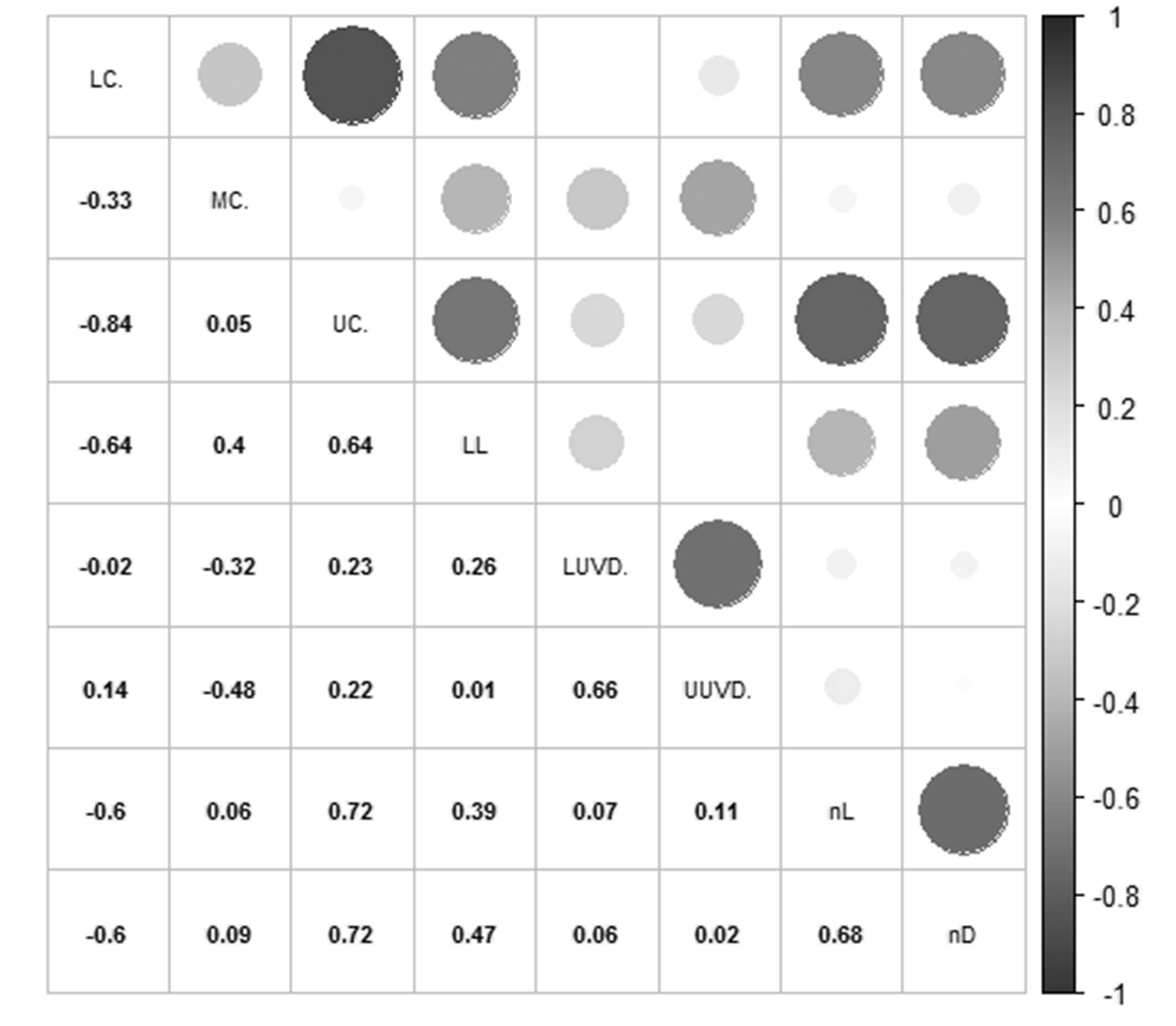 